Antrag auf ein Schlichtungs - Verfahrennach dem Tiroler Teilhabe - GesetzDen Antrag auf ein Schlichtungs - Verfahren finden Sie ab der Seite 2.Bitte füllen Sie den Antrag voll - ständig aus.
Wenn Sie den Antrag abschicken, schicken Sie bitte auch alle wichtigen Unterlagen mit.So kann der Antrag schneller bearbeitet werden.Welche wichtigen Unterlagen mit - geschickt werden müssen,steht am Ende von dem Antrag. Sie können den Antrag mit der Post schicken.Sie können den Antrag auch als E - Mail schicken.Wenn Sie den Antrag mit der Post schicken,dann schicken Sie ihn an:Amt der Tiroler Landes - RegierungAbteilung Inklusion und Kinder- und Jugend-HilfeSchlichtungs - StelleEduard - Wallnöfer - Platz 36020 InnsbruckWenn Sie den Antrag als E - Mail schicken wollen,dann schicken Sie ihn an diese E - Mail Adresse: schlichtungsstelle.behindertenhilfe@tirol.gv.atAmt der Tiroler Landes - Regierung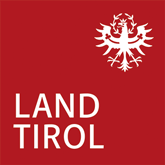 Abteilung Inklusion und Kinder- und Jugend-HilfeSchlichtungs - Stelle Eduard-Wallnöfer - Platz 36020 InnsbruckE - Mail: schlichtungsstelle.behindertenhilfe@tirol.gv.atIch bestätige mit meiner Unterschrift, dass alles, was ich hier geschrieben habe,richtig, voll - ständig und wahr ist. 	Ort und Datum	Unterschrift vom	 Antrag - Steller	 gesetzlichen VertreterStand: Mai 2022ANTRAG
auf ein Schlichtungs - Verfahren nach dem Tiroler Teilhabe - GesetzPersönliche Daten von dem Menschen mit BehinderungenPersönliche Daten von dem Menschen mit BehinderungenPersönliche Daten von dem Menschen mit BehinderungenPersönliche Daten von dem Menschen mit BehinderungenPersönliche Daten von dem Menschen mit BehinderungenPersönliche Daten von dem Menschen mit BehinderungenVor - Name und Familien - Name, Titel: Vor - Name und Familien - Name, Titel: Vor - Name und Familien - Name, Titel: Vor - Name und Familien - Name, Titel: Vor - Name und Familien - Name, Titel:  männlich  weiblichGeburts - Datum: Versicherungs - Nummer:     Versicherungs - Nummer:     Versicherungs - Nummer:     Versicherungs - Anstalt: Versicherungs - Anstalt: Wohn - Adresse:Wohn - Adresse:Staats - Bürger - Schaft:Staats - Bürger - Schaft:Staats - Bürger - Schaft:Staats - Bürger - Schaft:Telefon - Nummer: Telefon - Nummer: E-Mail - Adresse: E-Mail - Adresse: E-Mail - Adresse: E-Mail - Adresse: Angaben zum gesetzlichen Vertreter     (zum Beispiel Vorsorge - Vollmacht, Erwachsenen - Vertretung, Obsorge - Träger) Angaben zum gesetzlichen Vertreter     (zum Beispiel Vorsorge - Vollmacht, Erwachsenen - Vertretung, Obsorge - Träger) Angaben zum gesetzlichen Vertreter     (zum Beispiel Vorsorge - Vollmacht, Erwachsenen - Vertretung, Obsorge - Träger) Angaben zum gesetzlichen Vertreter     (zum Beispiel Vorsorge - Vollmacht, Erwachsenen - Vertretung, Obsorge - Träger) Angaben zum gesetzlichen Vertreter     (zum Beispiel Vorsorge - Vollmacht, Erwachsenen - Vertretung, Obsorge - Träger) Angaben zum gesetzlichen Vertreter     (zum Beispiel Vorsorge - Vollmacht, Erwachsenen - Vertretung, Obsorge - Träger) Vor - Name und Familien - Name, Titel vom gesetzlichen Vertreter oder von der gesetzlichen Vertreterin:Vor - Name und Familien - Name, Titel vom gesetzlichen Vertreter oder von der gesetzlichen Vertreterin:Vor - Name und Familien - Name, Titel vom gesetzlichen Vertreter oder von der gesetzlichen Vertreterin:Vor - Name und Familien - Name, Titel vom gesetzlichen Vertreter oder von der gesetzlichen Vertreterin:Vor - Name und Familien - Name, Titel vom gesetzlichen Vertreter oder von der gesetzlichen Vertreterin:Vor - Name und Familien - Name, Titel vom gesetzlichen Vertreter oder von der gesetzlichen Vertreterin:Wohn - Adresse: Wohn - Adresse: Wohn - Adresse: Wohn - Adresse: Wohn - Adresse: Wohn - Adresse: Telefon - Nummer: Telefon - Nummer: Telefon - Nummer: Telefon - Nummer: Telefon - Nummer: Telefon - Nummer: Angaben zu der Eintragung im Österreichischen Zentralen Vertretungs - Register oder zum gerichtlichen Beschluss (zum Beispiel Bezirks - Gericht, Geschäfts - Zahl, usw.):Angaben zu der Eintragung im Österreichischen Zentralen Vertretungs - Register oder zum gerichtlichen Beschluss (zum Beispiel Bezirks - Gericht, Geschäfts - Zahl, usw.):Angaben zu der Eintragung im Österreichischen Zentralen Vertretungs - Register oder zum gerichtlichen Beschluss (zum Beispiel Bezirks - Gericht, Geschäfts - Zahl, usw.):Angaben zu der Eintragung im Österreichischen Zentralen Vertretungs - Register oder zum gerichtlichen Beschluss (zum Beispiel Bezirks - Gericht, Geschäfts - Zahl, usw.):Angaben zu der Eintragung im Österreichischen Zentralen Vertretungs - Register oder zum gerichtlichen Beschluss (zum Beispiel Bezirks - Gericht, Geschäfts - Zahl, usw.):Angaben zu der Eintragung im Österreichischen Zentralen Vertretungs - Register oder zum gerichtlichen Beschluss (zum Beispiel Bezirks - Gericht, Geschäfts - Zahl, usw.):Um welche Leistung oder um welchen Zuschuss geht es? Um welche Leistung oder um welchen Zuschuss geht es? Um welche Leistung oder um welchen Zuschuss geht es? Um welche Leistung oder um welchen Zuschuss geht es? Um welche Leistung oder um welchen Zuschuss geht es? Um welche Leistung oder um welchen Zuschuss geht es? Leistung § 6 Mobile Unterstützungs - Leistungen § 6 Absatz 2 Buchstabe a
 Persönliche Assistenz § 6 Absatz 2 Buchstabe b
 Familien - Unterstützung für Kinder und 
Jugendliche § 6 Absatz 2 Buchstabe c 
 Mobile Begleitung § 6 Absatz 2 Buchstabe d 
 Sozial - Psychiatrische Einzel - Begleitung/
 Case Management  § 7 Kommunikation und Orientierung § 7 Absatz 2 Buchstabe a 
 Unterstützte Kommunikation § 7 Absatz 2 Buchstabe b
 Begleitung von Menschen mit 
 Seh - Behinderungen oder Blindheit  § 7 Absatz 2 Buchstabe c 
 Dolmetsch - Leistungen  § 8 Therapien § 8 Absatz 2 Buchstabe a 
 Ergotherapie § 8 Absatz 2 Buchstabe b 
 Logopädie § 8 Absatz 2 Buchstabe c
 Physiotherapie  § 13 Personen – BeförderungLeistung § 6 Mobile Unterstützungs - Leistungen § 6 Absatz 2 Buchstabe a
 Persönliche Assistenz § 6 Absatz 2 Buchstabe b
 Familien - Unterstützung für Kinder und 
Jugendliche § 6 Absatz 2 Buchstabe c 
 Mobile Begleitung § 6 Absatz 2 Buchstabe d 
 Sozial - Psychiatrische Einzel - Begleitung/
 Case Management  § 7 Kommunikation und Orientierung § 7 Absatz 2 Buchstabe a 
 Unterstützte Kommunikation § 7 Absatz 2 Buchstabe b
 Begleitung von Menschen mit 
 Seh - Behinderungen oder Blindheit  § 7 Absatz 2 Buchstabe c 
 Dolmetsch - Leistungen  § 8 Therapien § 8 Absatz 2 Buchstabe a 
 Ergotherapie § 8 Absatz 2 Buchstabe b 
 Logopädie § 8 Absatz 2 Buchstabe c
 Physiotherapie  § 13 Personen – BeförderungLeistung § 6 Mobile Unterstützungs - Leistungen § 6 Absatz 2 Buchstabe a
 Persönliche Assistenz § 6 Absatz 2 Buchstabe b
 Familien - Unterstützung für Kinder und 
Jugendliche § 6 Absatz 2 Buchstabe c 
 Mobile Begleitung § 6 Absatz 2 Buchstabe d 
 Sozial - Psychiatrische Einzel - Begleitung/
 Case Management  § 7 Kommunikation und Orientierung § 7 Absatz 2 Buchstabe a 
 Unterstützte Kommunikation § 7 Absatz 2 Buchstabe b
 Begleitung von Menschen mit 
 Seh - Behinderungen oder Blindheit  § 7 Absatz 2 Buchstabe c 
 Dolmetsch - Leistungen  § 8 Therapien § 8 Absatz 2 Buchstabe a 
 Ergotherapie § 8 Absatz 2 Buchstabe b 
 Logopädie § 8 Absatz 2 Buchstabe c
 Physiotherapie  § 13 Personen – BeförderungZuschuss § 15 Absatz 1 Buchstabe f 
Persönliches BudgetZuschuss § 15 Absatz 1 Buchstabe f 
Persönliches BudgetZuschuss § 15 Absatz 1 Buchstabe f 
Persönliches BudgetACHTUNG! Bei diesen Leistungen oder Zuschüssen ist die Schlichtungs - Stelle nicht zuständig:§ 9 Pädagogische Förderung § 10 Tages - Struktur - Wohnen für Kinder und Jugendliche§ 11 Arbeit - Tages - Struktur§ 12 Wohnen§ 16 Arbeits - Platz - Zuschüsse§ 17 Ersatz von Fahrt - Kosten§ 18 Zuschüsse für Lohn - Kosten der Schul - Assistenz§ 19 Zuschüsse für Lohn - Kosten der Integrations - Gruppen in Kinder - Krippen, Kinder - Gärten und Horten§ 20 Sonstige Zuschüsse (Zuschüsse nach der Förder - Richt - Linie)Für diese Leistungen/Zuschüsse können Sie daher keinen Antrag auf ein Schlichtungs - Verfahren stellen.ACHTUNG! Bei diesen Leistungen oder Zuschüssen ist die Schlichtungs - Stelle nicht zuständig:§ 9 Pädagogische Förderung § 10 Tages - Struktur - Wohnen für Kinder und Jugendliche§ 11 Arbeit - Tages - Struktur§ 12 Wohnen§ 16 Arbeits - Platz - Zuschüsse§ 17 Ersatz von Fahrt - Kosten§ 18 Zuschüsse für Lohn - Kosten der Schul - Assistenz§ 19 Zuschüsse für Lohn - Kosten der Integrations - Gruppen in Kinder - Krippen, Kinder - Gärten und Horten§ 20 Sonstige Zuschüsse (Zuschüsse nach der Förder - Richt - Linie)Für diese Leistungen/Zuschüsse können Sie daher keinen Antrag auf ein Schlichtungs - Verfahren stellen.ACHTUNG! Bei diesen Leistungen oder Zuschüssen ist die Schlichtungs - Stelle nicht zuständig:§ 9 Pädagogische Förderung § 10 Tages - Struktur - Wohnen für Kinder und Jugendliche§ 11 Arbeit - Tages - Struktur§ 12 Wohnen§ 16 Arbeits - Platz - Zuschüsse§ 17 Ersatz von Fahrt - Kosten§ 18 Zuschüsse für Lohn - Kosten der Schul - Assistenz§ 19 Zuschüsse für Lohn - Kosten der Integrations - Gruppen in Kinder - Krippen, Kinder - Gärten und Horten§ 20 Sonstige Zuschüsse (Zuschüsse nach der Förder - Richt - Linie)Für diese Leistungen/Zuschüsse können Sie daher keinen Antrag auf ein Schlichtungs - Verfahren stellen.ACHTUNG! Bei diesen Leistungen oder Zuschüssen ist die Schlichtungs - Stelle nicht zuständig:§ 9 Pädagogische Förderung § 10 Tages - Struktur - Wohnen für Kinder und Jugendliche§ 11 Arbeit - Tages - Struktur§ 12 Wohnen§ 16 Arbeits - Platz - Zuschüsse§ 17 Ersatz von Fahrt - Kosten§ 18 Zuschüsse für Lohn - Kosten der Schul - Assistenz§ 19 Zuschüsse für Lohn - Kosten der Integrations - Gruppen in Kinder - Krippen, Kinder - Gärten und Horten§ 20 Sonstige Zuschüsse (Zuschüsse nach der Förder - Richt - Linie)Für diese Leistungen/Zuschüsse können Sie daher keinen Antrag auf ein Schlichtungs - Verfahren stellen.ACHTUNG! Bei diesen Leistungen oder Zuschüssen ist die Schlichtungs - Stelle nicht zuständig:§ 9 Pädagogische Förderung § 10 Tages - Struktur - Wohnen für Kinder und Jugendliche§ 11 Arbeit - Tages - Struktur§ 12 Wohnen§ 16 Arbeits - Platz - Zuschüsse§ 17 Ersatz von Fahrt - Kosten§ 18 Zuschüsse für Lohn - Kosten der Schul - Assistenz§ 19 Zuschüsse für Lohn - Kosten der Integrations - Gruppen in Kinder - Krippen, Kinder - Gärten und Horten§ 20 Sonstige Zuschüsse (Zuschüsse nach der Förder - Richt - Linie)Für diese Leistungen/Zuschüsse können Sie daher keinen Antrag auf ein Schlichtungs - Verfahren stellen.ACHTUNG! Bei diesen Leistungen oder Zuschüssen ist die Schlichtungs - Stelle nicht zuständig:§ 9 Pädagogische Förderung § 10 Tages - Struktur - Wohnen für Kinder und Jugendliche§ 11 Arbeit - Tages - Struktur§ 12 Wohnen§ 16 Arbeits - Platz - Zuschüsse§ 17 Ersatz von Fahrt - Kosten§ 18 Zuschüsse für Lohn - Kosten der Schul - Assistenz§ 19 Zuschüsse für Lohn - Kosten der Integrations - Gruppen in Kinder - Krippen, Kinder - Gärten und Horten§ 20 Sonstige Zuschüsse (Zuschüsse nach der Förder - Richt - Linie)Für diese Leistungen/Zuschüsse können Sie daher keinen Antrag auf ein Schlichtungs - Verfahren stellen.Bei welcher Behörde haben Sie Ihren Antrag für die Leistung oder für den Zuschuss abgegeben? Bitte ankreuzen: Bezirks - Hauptmannschaft Innsbruck Bezirks - Hauptmannschaft Schwaz Bezirks - Hauptmannschaft Kufstein Bezirks - Hauptmannschaft Kitzbühel Bezirks - Hauptmannschaft Lienz  Bezirks - Hauptmannschaft Imst Bezirks - Hauptmannschaft Landeck Bezirks - Hauptmannschaft Reutte  Stadt - Magistrat InnsbruckBei welcher Behörde haben Sie Ihren Antrag für die Leistung oder für den Zuschuss abgegeben? Bitte ankreuzen: Bezirks - Hauptmannschaft Innsbruck Bezirks - Hauptmannschaft Schwaz Bezirks - Hauptmannschaft Kufstein Bezirks - Hauptmannschaft Kitzbühel Bezirks - Hauptmannschaft Lienz  Bezirks - Hauptmannschaft Imst Bezirks - Hauptmannschaft Landeck Bezirks - Hauptmannschaft Reutte  Stadt - Magistrat InnsbruckBei welcher Behörde haben Sie Ihren Antrag für die Leistung oder für den Zuschuss abgegeben? Bitte ankreuzen: Bezirks - Hauptmannschaft Innsbruck Bezirks - Hauptmannschaft Schwaz Bezirks - Hauptmannschaft Kufstein Bezirks - Hauptmannschaft Kitzbühel Bezirks - Hauptmannschaft Lienz  Bezirks - Hauptmannschaft Imst Bezirks - Hauptmannschaft Landeck Bezirks - Hauptmannschaft Reutte  Stadt - Magistrat InnsbruckBei welcher Behörde haben Sie Ihren Antrag für die Leistung oder für den Zuschuss abgegeben? Bitte ankreuzen: Bezirks - Hauptmannschaft Innsbruck Bezirks - Hauptmannschaft Schwaz Bezirks - Hauptmannschaft Kufstein Bezirks - Hauptmannschaft Kitzbühel Bezirks - Hauptmannschaft Lienz  Bezirks - Hauptmannschaft Imst Bezirks - Hauptmannschaft Landeck Bezirks - Hauptmannschaft Reutte  Stadt - Magistrat InnsbruckBei welcher Behörde haben Sie Ihren Antrag für die Leistung oder für den Zuschuss abgegeben? Bitte ankreuzen: Bezirks - Hauptmannschaft Innsbruck Bezirks - Hauptmannschaft Schwaz Bezirks - Hauptmannschaft Kufstein Bezirks - Hauptmannschaft Kitzbühel Bezirks - Hauptmannschaft Lienz  Bezirks - Hauptmannschaft Imst Bezirks - Hauptmannschaft Landeck Bezirks - Hauptmannschaft Reutte  Stadt - Magistrat InnsbruckBei welcher Behörde haben Sie Ihren Antrag für die Leistung oder für den Zuschuss abgegeben? Bitte ankreuzen: Bezirks - Hauptmannschaft Innsbruck Bezirks - Hauptmannschaft Schwaz Bezirks - Hauptmannschaft Kufstein Bezirks - Hauptmannschaft Kitzbühel Bezirks - Hauptmannschaft Lienz  Bezirks - Hauptmannschaft Imst Bezirks - Hauptmannschaft Landeck Bezirks - Hauptmannschaft Reutte  Stadt - Magistrat InnsbruckWann haben Sie Ihren Antrag für die Leistung oder für den Zuschussbei der Behörde abgegeben?Datum:Wann haben Sie Ihren Antrag für die Leistung oder für den Zuschussbei der Behörde abgegeben?Datum:Wann haben Sie Ihren Antrag für die Leistung oder für den Zuschussbei der Behörde abgegeben?Datum:Wann haben Sie Ihren Antrag für die Leistung oder für den Zuschussbei der Behörde abgegeben?Datum:Wann haben Sie Ihren Antrag für die Leistung oder für den Zuschussbei der Behörde abgegeben?Datum:Wann haben Sie Ihren Antrag für die Leistung oder für den Zuschussbei der Behörde abgegeben?Datum:Die Behörde, die Ihren Antrag abgelehnt hat, hat Ihnen ein Schreiben geschickt.Auf diesem Schreiben steht auch eine Geschäfts - Zahl.Die Geschäfts - Zahl steht über dem Ort und dem Datum von dem Schreiben. Bitte schreiben Sie die Geschäfts - Zahl hier hin:  Die Behörde, die Ihren Antrag abgelehnt hat, hat Ihnen ein Schreiben geschickt.Auf diesem Schreiben steht auch eine Geschäfts - Zahl.Die Geschäfts - Zahl steht über dem Ort und dem Datum von dem Schreiben. Bitte schreiben Sie die Geschäfts - Zahl hier hin:  Die Behörde, die Ihren Antrag abgelehnt hat, hat Ihnen ein Schreiben geschickt.Auf diesem Schreiben steht auch eine Geschäfts - Zahl.Die Geschäfts - Zahl steht über dem Ort und dem Datum von dem Schreiben. Bitte schreiben Sie die Geschäfts - Zahl hier hin:  Die Behörde, die Ihren Antrag abgelehnt hat, hat Ihnen ein Schreiben geschickt.Auf diesem Schreiben steht auch eine Geschäfts - Zahl.Die Geschäfts - Zahl steht über dem Ort und dem Datum von dem Schreiben. Bitte schreiben Sie die Geschäfts - Zahl hier hin:  Die Behörde, die Ihren Antrag abgelehnt hat, hat Ihnen ein Schreiben geschickt.Auf diesem Schreiben steht auch eine Geschäfts - Zahl.Die Geschäfts - Zahl steht über dem Ort und dem Datum von dem Schreiben. Bitte schreiben Sie die Geschäfts - Zahl hier hin:  Die Behörde, die Ihren Antrag abgelehnt hat, hat Ihnen ein Schreiben geschickt.Auf diesem Schreiben steht auch eine Geschäfts - Zahl.Die Geschäfts - Zahl steht über dem Ort und dem Datum von dem Schreiben. Bitte schreiben Sie die Geschäfts - Zahl hier hin:  Bitte erklären Sie genau, warum Sie ein Schlichtungs - Verfahren wollen:Bitte erklären Sie genau, warum Sie ein Schlichtungs - Verfahren wollen:Bitte erklären Sie genau, warum Sie ein Schlichtungs - Verfahren wollen:Bitte erklären Sie genau, warum Sie ein Schlichtungs - Verfahren wollen:Bitte erklären Sie genau, warum Sie ein Schlichtungs - Verfahren wollen:Bitte erklären Sie genau, warum Sie ein Schlichtungs - Verfahren wollen:Hinweise zum Daten - SchutzBei der Bearbeitung von Ihrem Anliegen und beim Verfahren werden personen - bezogene Daten verarbeitet. Informationen zur Daten - Verarbeitung und zu Ihren Rechten finden Sie unter: 
TISO - Tiroler Informationssystem Sozialverwaltung Diese Unterlagen müssen beim Schlichtungs - Antrag dabei sein (als Kopien):1. Der Antrag für die Leistung / den Zuschuss, den Sie bei der Behörde abgegeben haben 2. alle Schreiben von der Behörde, die Sie bekommen haben, nachdem Sie den Antrag gestellt haben3. Unterlagen zu der gesetzlichen Vertretung4. neue medizinische Gutachten oder Befunde 